Pittsburgh Technology Council EDGE Application Thank you for your interest in Pittsburgh Technology Council’s nine-month EDGE Leadership Experience.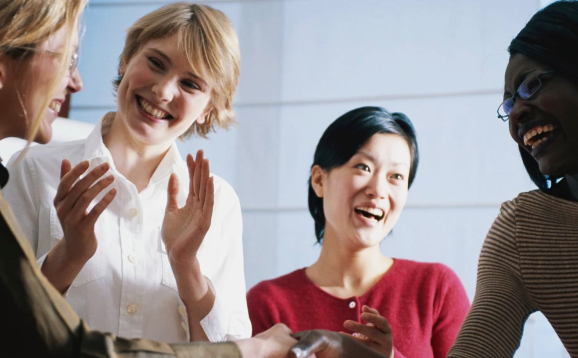 This experience is geared toward mid-career women leaders who seek to develop their “next level” leadership in a supportive and engaging environment. The PEER Technology® of EDGE leverages coaching, interaction, and exchange to deliver superior results. As such, Tech Council and EDGE Leadership will look at candidates holistically to evaluate both what they will gain from the experience and what they offer to the experience. The selection process is designed to bring together a unique, diverse cohort across the generations to maximize every participant’s learning potential. In order to be considered for the 2022 EDGE Cohort, please complete as much of this application as possible and return it via email no later than November 12, 2021, to Allison Kaharick, along with a copy of your most recent resume. If you have any questions, please email Allison at akaharick@pghtech.org.Instructions: Please complete all require fields (marked with an *) and complete as many of the optional fields as you choose. We look at the whole of each applicant’s background, life and work experience, education, and personal essays, and we appreciate when you are willing to share the rich details of your life. You may save and/or print when finished. Email your completed application to akaharick@pghtech.org. You will be sent a confirmation email once your application has been received.Part I - Contact InformationPart II - Supplemental InformationPart III - Demographic InformationPlease note: The information we are asking for is completely voluntary and is only asked for inclusive purposes.
We have found that a women’s leadership and work experience can vary depending on age, ethnicity, education level, and life situation. We believe a diversity of thought across the generations is key in any cohort development and these experiences, when shared, can advise and enrich the participants of the Tech Council EDGE Experience.Part IV - Personal Essay and Letters of RecommendationLetters of Recommendation: In addition to this application, two letters of recommendation will need to be submitted by the application deadline of November 12, 2021—one from your manager or internal sponsor and one from an external sponsor or personal mentor. These forms were included in your application packet. If you did not receive them, please email Allison at akaharick@pghtech.org and she will provide them.Part V - Tuition and Cancellation PolicyMember Tuition: $7,975 for the nine-month Tech Council EDGE Experience.
(Non-Member Tuition: $10,075)Tuition includes the pre-program assessment, all EDGE materials and instruction, availability to sign up for monthly executive coaching hours.Tuition is subject to change and is payable in advance upon confirmation of registration.Payment Options:Cancellation Policy:Prior to the launch of EDGE, we incur substantial administrative costs related to your registration. Therefore, the following fees apply:*First Name: *Last Name: *Last Name: *Last Name: Preferred Name: Preferred Name: *Company: *Company: *Title: *Title: *Title: *Title: Amount of time at your Current Employer: Amount of time at your Current Employer: Amount of time in your Current Position: Amount of time in your Current Position: Amount of time in your Current Position: Amount of time in your Current Position: Company Mailing Address: Company Mailing Address: Company Mailing Address: Company Mailing Address: Company Mailing Address: Company Mailing Address: *Home/Work Phone:  Ext: *Home/Work Phone:  Ext: *Home/Work Phone:  Ext: Cell Phone: Cell Phone: Cell Phone: *Home Mailing Address: *Home Mailing Address: *Home Mailing Address: *Home Mailing Address: *Home Mailing Address: *Home Mailing Address: *Work Email Address: *Work Email Address: *Personal Email Address: *Personal Email Address: *Personal Email Address: *Personal Email Address: *Emergency Contact: *Emergency Contact: *Emergency Contact Phone: *Emergency Contact Phone: Relationship of Contact: Relationship of Contact: Relationship of Contact: Relationship of Contact: *Human Resources Contact Name and Title: *Human Resources Contact Name and Title: *Human Resources Contact Name and Title: *Human Resources Contact Name and Title: *Human Resources Contact Name and Title: *Human Resources Contact Name and Title: *HR Contact Phone:  Ext: *HR Contact Phone:  Ext: *HR Contact Phone:  Ext: *HR Contact Email: *HR Contact Email: *HR Contact Email: Your Supervisor: Your Supervisor: Your Supervisor: Your Supervisor: Your Supervisor: Phone/Email: List any Recognitions and Accomplishments you would like us to be aware of: List any Community/Philanthropic Activities you would like us to be aware of:List any Special Abilities or Life Experiences you would like us to be aware of:If your resume does not include all of your educational/certification experiences, please list any additions here:
If your resume does not include all of your Professional Organizations and any positions you hold, please list any additions here:Age: Ethnicity origin (or Race): Education: Marital Status: Do you have any children?    Y    N*How did you learn about the Tech Council EDGE Experience? 
*Tell us about your desired outcome: 
I’ll know this EDGE Experience was successful for me if, one year from now, I…In EDGE we believe in growing the person to grow the leader. As such, we want to assure both personal development and your development as a leader.*Please share three goals—two professional and one personal—that you'd like to accomplish in the next year.A big part of EDGE is sharing best practices across individuals, companies, and industries.  *What would you like to contribute to EDGE? What gifts would you like to share?Our past participants value the exchange and inspiration that only comes through a diverse dialogue.* What impact do you hope to make with others through the EDGE experience?  Days Prior to Launch SessionCancellation FeeSubstitutions AllowedMore than 30 daysNoneYes (no additional fee)15 – 30 days50% of FeesYes (no additional fee)Less than 14 days100% of FeesNo